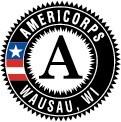 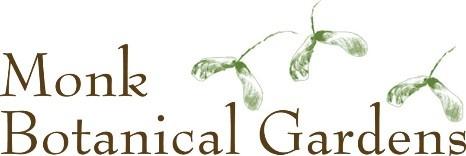 POSITION DESCRIPTION				Position: AmeriCorps Member/ Environmental Education Intern	Reports to: Education Coordinator Status:  May-Aug quarter time 450-hour AmeriCorps position					Pay Scale: AmeriCorps Living Allowance & Education Award for 450-hour quarter time positionDuties and Responsibilities:Responsible for preparing for and leading 8 weeks of summer camp for elementary agesResponsible for development, implementation and execution of education priority projectProvide educational tours and programs to the publicAssist with educational events and workshopsDevelop and execute environmental education programs to all agesTeach environmental education programs to summer student programAssist with coordination of volunteersAid in marketing of educational programs for the publicMaintain inventory of educational suppliesProvide visitors to the Gardens with information and supportAttend and participate in required AmeriCorps trainings and meetingsComplete and submit all AmeriCorps timesheets and reports in a professional and timely mannerWork Hours:  Daytime, some weekends and evening hours.1-2 overnight programs may be required. Education and/or Work Experience:  Experience working on teams and with children is desirable. Candidate must have a valid driver’s license and reliable transportation.Other Qualifications:Able to work independently and within small work teamsGood interpersonal skillsFriendly and outgoingAttention to detailSelf-motivated and hardworkingPassionate about people, nature and educationPhysical Requirements: Able to stand, bend, kneel, climb, reach, pull, push, sit, grab, and lift and carry (up to 50 lbs.) daily in all weather conditions. To apply:  Send cover letter and resume to kroettiger@monkgardens.org.  For questions call 715-261-6309.  